Ahmed Mahmoud Hassan Mohamed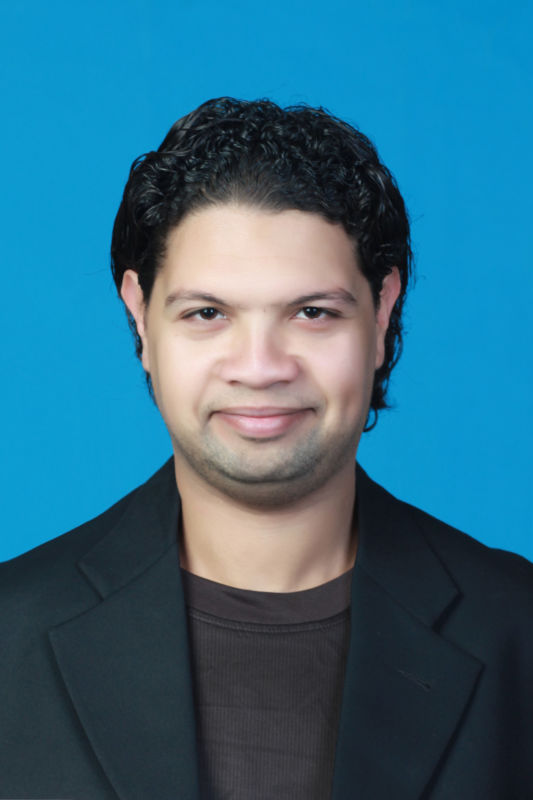 Assistant Lecturer of BiochemistryPermanent address: Department of Agriculture Biochemistry, University of Benha, Egypt.E-mail: ahmed.mohamed@fagr.bu.edu.egPhone:              (Cell): (+2) 01152939174Personal detailsDate and Place of Birth  	:	1st August 1986, Elbehara, Egypt		Nationality 		: 	Egyptian	Marital status		:	MarriedAcademic degreesPhD. (Nano Bioanalysis and Food Safety): Department of Food Science, Huazhong Agricultural University (HZAU), China, Graduated date: June 2019.  Thesis title: “Sensors to detect Sulfur Pesticide residues & Biothiols”M.Sc. (Biochemistry): Department of Agriculture Biochemistry, BenhaUniversity (BU), Egypt, Graduated date: February 2012.                    Thesis title: “Biochemical studies on canola seeds”B.Sc. (Biochemistry), Department of Agriculture Biochemistry, BenhaUniversity (BU), Egypt, Graduated date: July 2007.Research InterestsBiosensorsNanotechnologyChemical Optics and Spectroscopy ProteinsEnvironmental ChemistryCurrent Scientific ActivitiesPublished book under title of “Biochemical studies on canola seeds” with NOOR publishing (ISBN: 978-3-330-80257-5) 2017.Published paper under title of “Single microbead-based fluorescence “turn on” detection of biothiols by flow cytometry”. Ahmed Mohamed, Xuemeng Li, Jinquan Li, Chuangye Lin, Abdullah M. Asiri, Hadi M. Marwani, Suhua Wang, Zhidong Xiao*, Bin Li*, Chao Yuan*. Talanta, 2019, 195: 197–203.Reviewer at Analytica Chimica Acta (ACA) at Elsevier.http://www.bu.edu.eg/staff/ahmedmohamed6https://scholar.google.com.eg/citations?user=HWtoTSkAAAAJ&hl=enhttps://www.researchgate.net/profile/Ahmed_Mohamed75https://www.facebook.com/ahmed.m.hassan.5439https://twitter.com/crazymedo3000https://www.linkedin.com/in/ahmed-mohamed-13b9a9b5/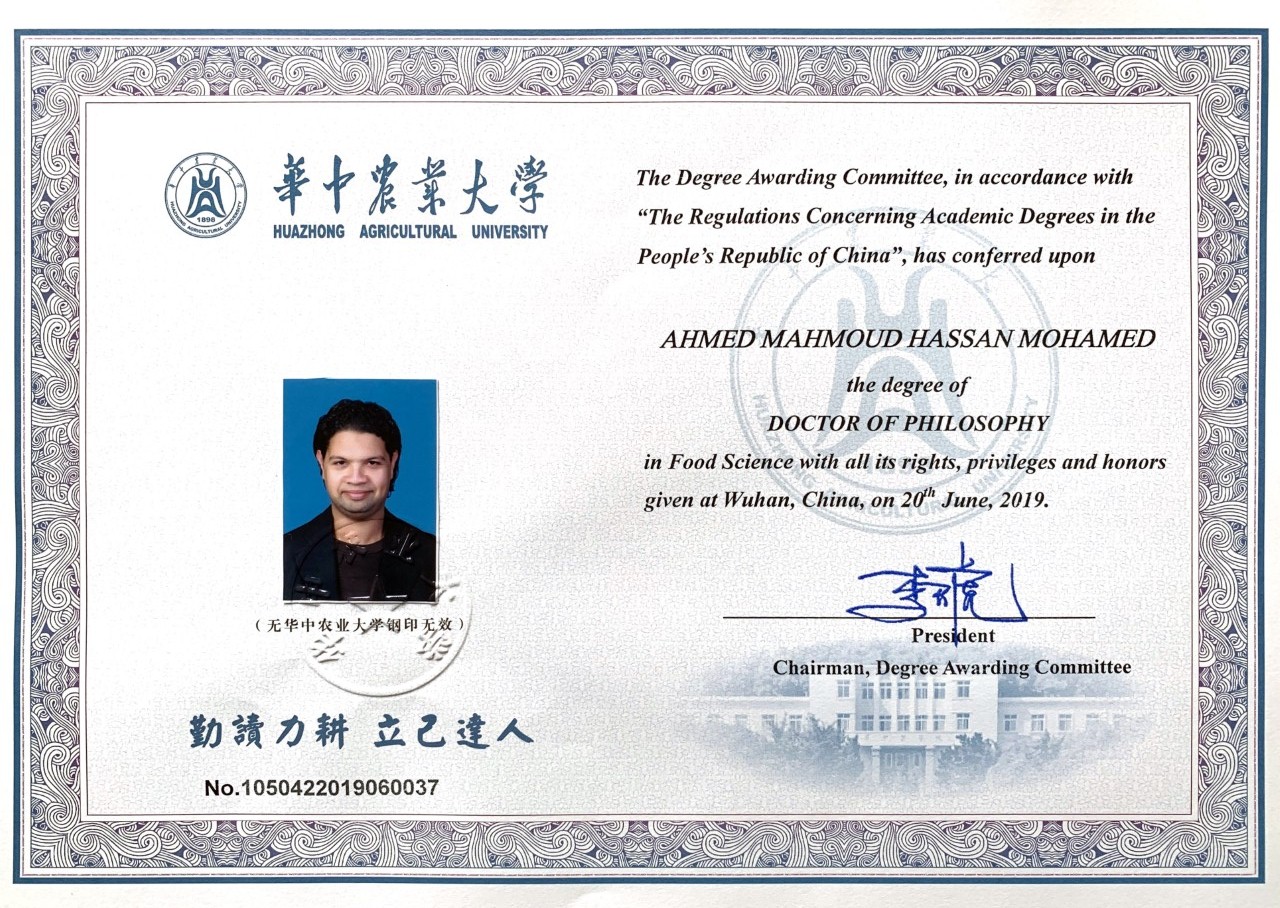 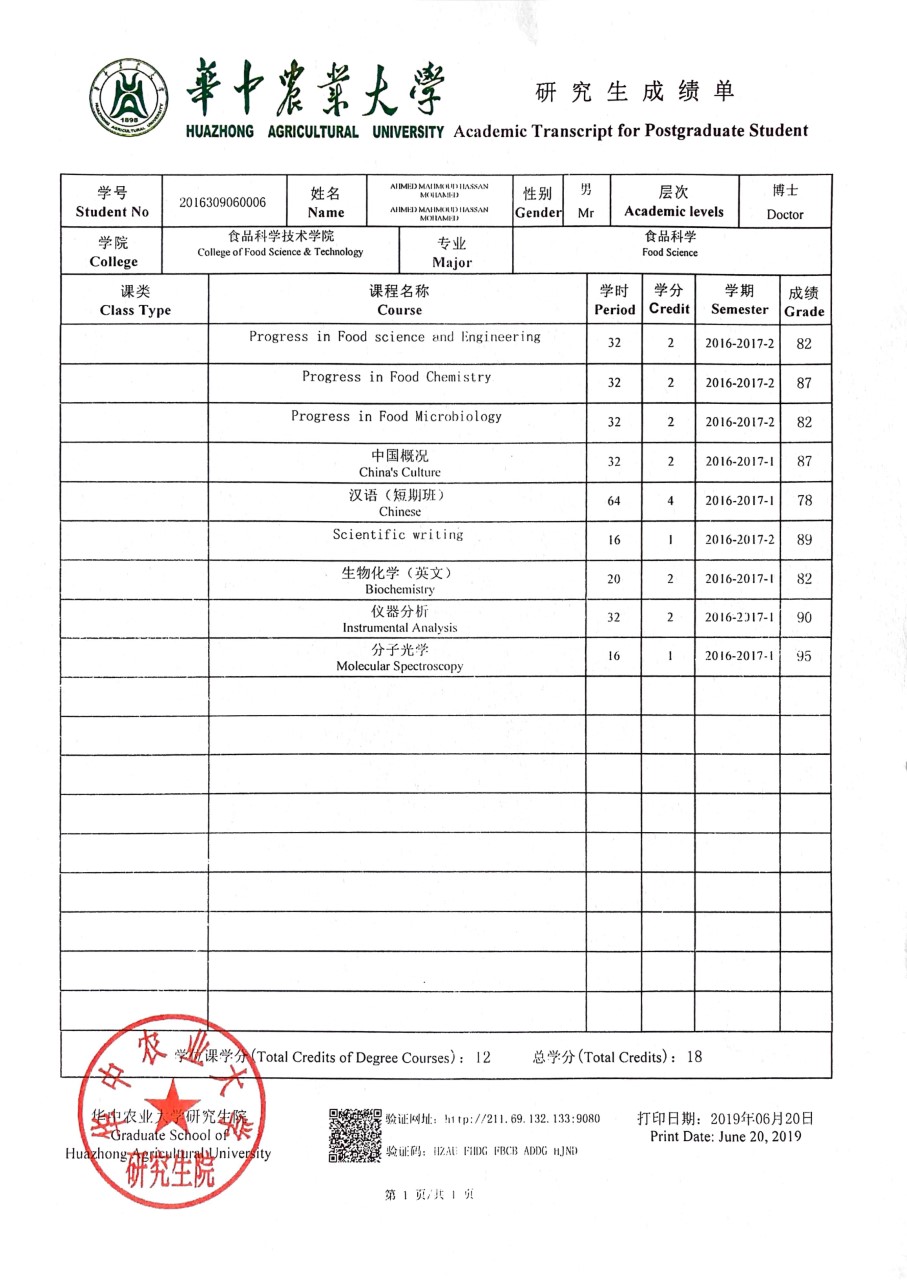 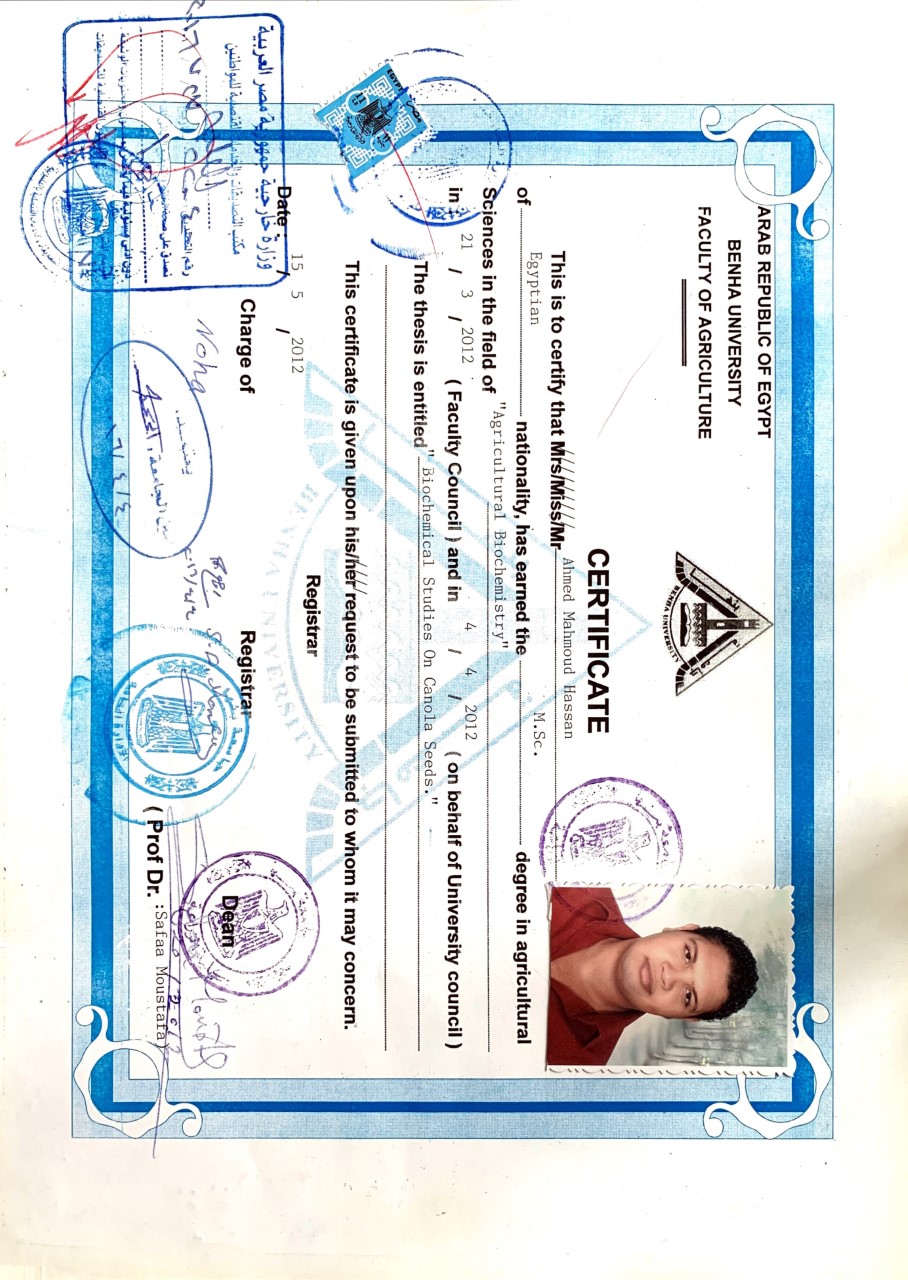 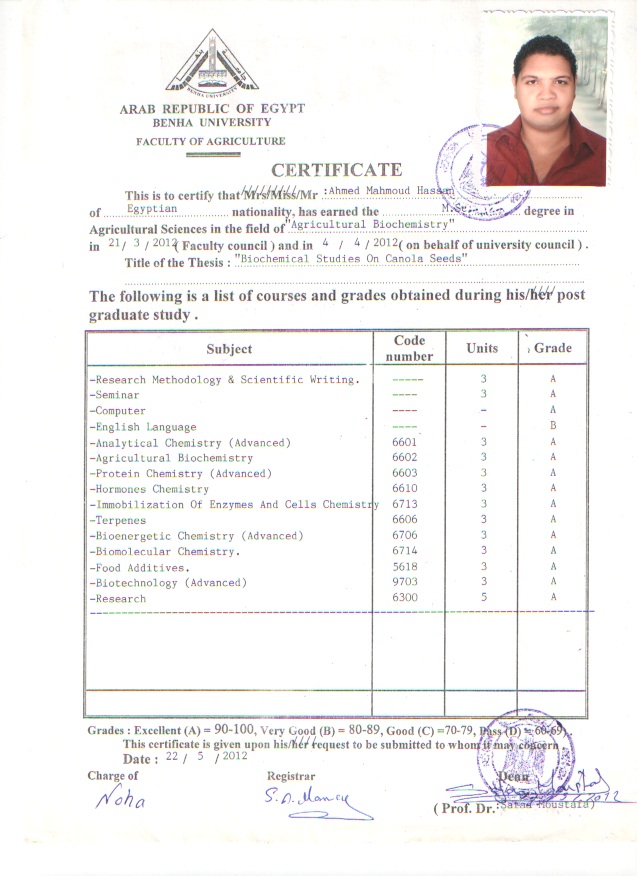 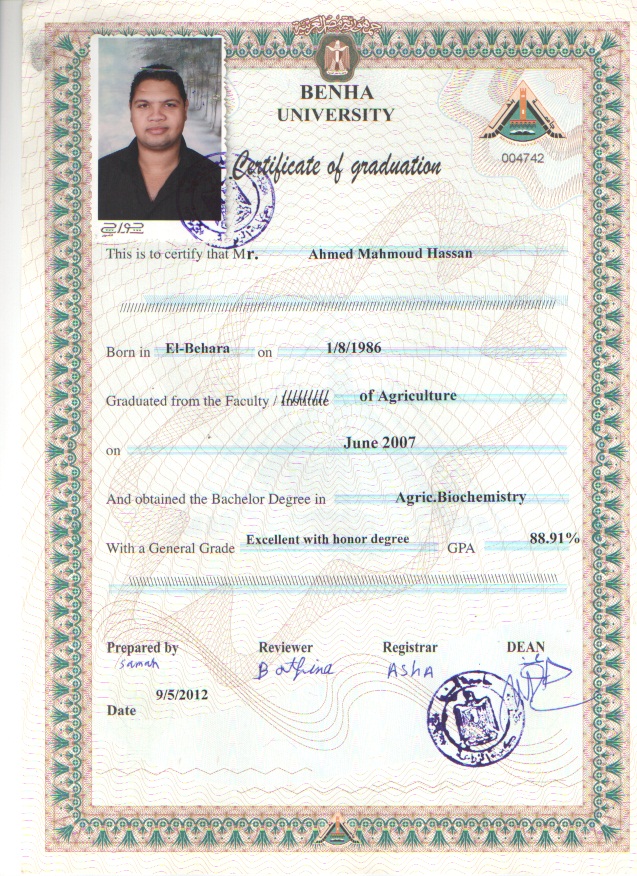 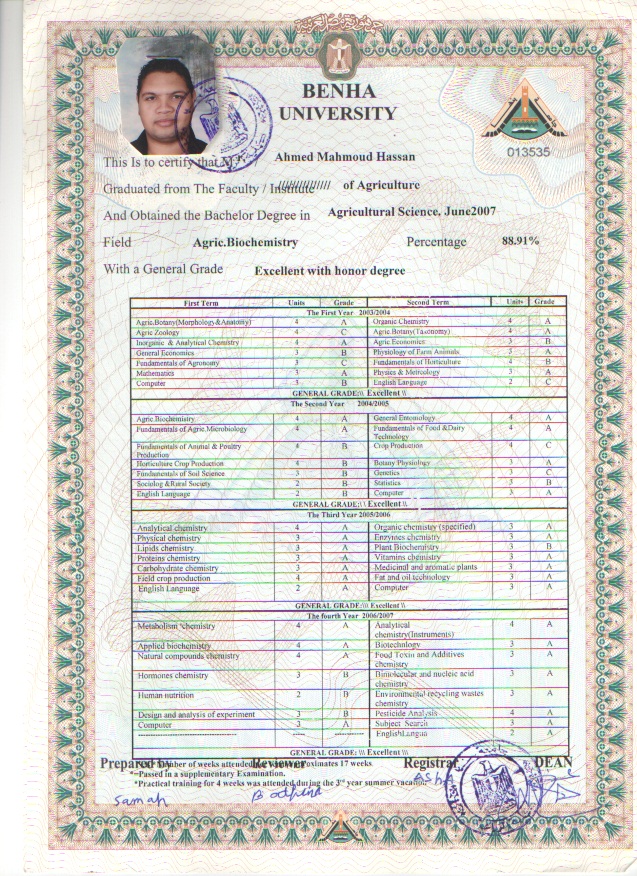 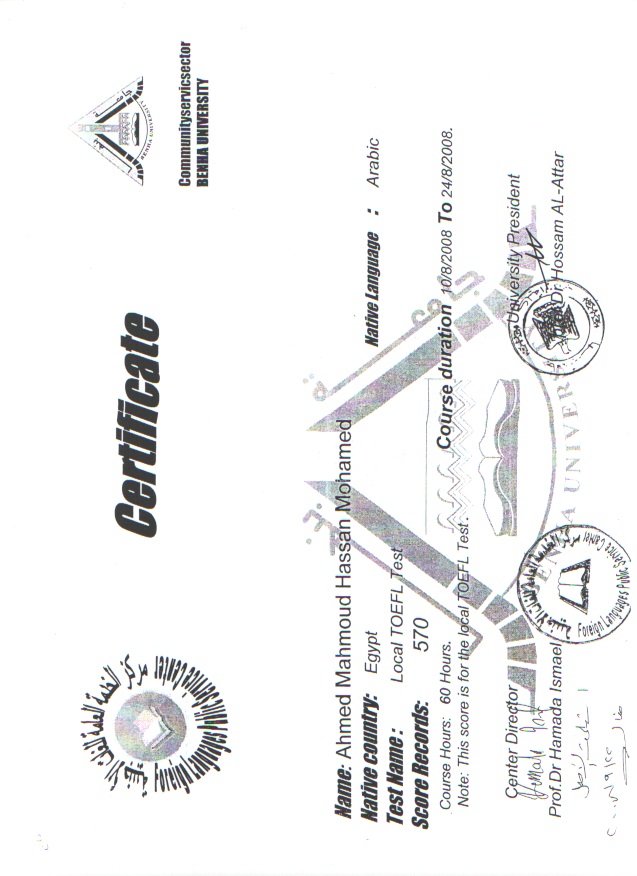 Teaching experienceTeaching some of practical courses (Inorganic and Analytical chemistry – Organic chemistry) to students in the first year in my faculty.Teaching some of practical course (Agric. Biochemistry) to students in the second year in my faculty.Teaching some of practical courses (Analytical chemistry – Physical chemistry – Proteins chemistry – Plant biochemistry) to students in the third year in my faculty.Teaching some of practical courses (Metabolism chemistry – Applied biochemistry – Natural compounds chemistry – Biotechnology – Bimolecular and nucleic acid chemistry – Environmental recycling wastes chemistry) to students in the fourth year in my faculty.Updated: June 2019